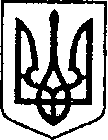 УКРАЇНАЧЕРНІГІВСЬКА ОБЛАСТЬН І Ж И Н С Ь К А    М І С Ь К А    Р А Д А4 сесія VIIІ скликанняР І Ш Е Н Н Явід   24  грудня  2020 р.              м. Ніжин	                       №69-4/2020Відповідно до статей 25, 26, 42, 59, 60, 73, Закону України «Про місцеве самоврядування в Україні», ст.106, 198 Земельного Кодексу України, Закону України «Про землеустрій», враховуючи службову записку начальника управління комунального майна та земельних відносин Ніжинської міської ради Чернігівської області Онокало І.А. від 10.12.2020 року №1803, Ніжинськаміська рада вирішила:1. Уповноважити начальника управління комунального майна 
та земельних відносин Ніжинської міської ради Чернігівської області 
Онокало Ірину Анатоліївну на підписання від імені Ніжинської міської ради наступних документів, які є частиною документації із землеустрою:1.1. актів визначення та погодження меж земельних ділянок з суміжними власниками та землекористувачами;1.2. актів приймання-передачі межових знаків на зберігання.2. Начальнику відділу земельних відносин Управління комунального майна та земельних відносин Ніжинської міської ради Яковенко В.В. забезпечити оприлюднення даного рішення на офіційному сайті Ніжинської міської ради протягом п’яти робочих днів після його прийняття.3. Організацію виконання даного рішення покласти на першого заступника міського голови з питань діяльності виконавчих органів ради Вовченка Ф. І.4. Контроль за виконанням даного рішення покласти на постійну депутатську комісію з питань регулювання земельних відносин, архітектури, будівництва та охорони навколишнього середовища (голова комісії – 
Глотко В.В.).Міський голова                                                                 Олександр КОДОЛАВізують:Секретар Ніжинської міської ради                                Хоменко Ю.Ю.Перший заступник міського голови з питань діяльностівиконавчих органів ради                                               Вовченко Ф. В.Начальник відділу земельних відносинУправління комунального майна та земельнихвідносин Ніжинської міської ради	                              Яковенко В.В.Начальник відділуюридично-кадрового забезпечення апарату  виконавчого комітетуНіжинської міської ради     Лега В.О.Голова постійної комісії міської ради питаньрегулювання земельних відносин, архітектури, будівництва та охорони навколишнього середовища                                            Глотко В.В.Голова постійної  комісії міської ради з питаньрегламенту, законності, охорони прав і свобод громадян, запобігання корупції,адміністративно-територіального устрою,депутатської діяльності та етики                                    Салогуб В.В.Про уповноваження начальника управління комунального майна та земельних відносин Ніжинської міської ради Чернігівської області Онокало І.А. на підписання документів.